                   ПОЛОЖЕНИЕ О  МЕЖДУНАРОДНОЙ ОЛИМПИАДЕ    ПО СЛУШАНИЮ МУЗЫКЕ « В МИРЕ МУЗЫКАЛЬНЫХ ИНСТРУМЕНТОВ»Организатором конкурса  является  Международный цент поддержки творчества и талантов «ART VICTORY».ЦЕЛИ И ЗАДАЧИ• повышение интереса учащихся к предметам музыкально-теоретического цикла;• стимулирование интереса к исследовательской деятельности;• актуализация знаний и умений, полученных в процессе обучения;• выявление одаренных детей, обладающих творческим и интеллектуальным потенциалом;• повышение уровня владения информационно-коммуникационными технологиями;• развитие форм внешкольной работы.Участие в олимпиадеОлимпиада проводится дистанционно. Участие в олимпиаде индивидуальное. Предварительный отбор участников не производится.  К участию в олимпиаде приглашаются учащиеся младших классов  детских музыкальных школ и школ искусств.Олимпиада проводится по темам•  В мире музыкальных инструментов• Детские и сказочные образы в музыке П. И. Чайковского•К. Сен-Санс “Карнавал  животных”• М. П. Мусоргский “Картинки с выставки”Работа жюри	 Оргкомитет  формирует и утверждает состав экспертов, работающих на безвозмездной основе,  из числа высококвалифицированных и опытных специалистов в области музыкального – прикладного  искусства.Решение жюри окончательное, пересмотру и обсуждению не подлежит. Работы участников не рецензируются и не возвращаются.НаграждениеУчастники награждаются дипломами Международной олимпиады по слушанию музыке «В мире музыкальных инструментов» с присвоением званий «Лауреат» (I-III степени), «Дипломант» и «Участник». По усмотрению жюри возможно присуждение Гран-при. Работы, которым присвоено звание Гран-при, выставляются на сайте в разделе « Лучшие работы» Все преподаватели, подготовившие участников, получают Благодарственные письма Участники олимпиады  получают наградные материалы (дипломы и благодарственные письма) с печатью  организации и подписями председателя и членов жюри в электронном виде. Сроки проведения конкурсаКонкурс проводится регулярно, заявки принимаются ежедневно. Рассмотрение конкурсных работ в течение  10 рабочих  дней. Финансовые условияСтоимость организационного взноса – 400  рублей за каждую  работу.Как стать участником олимпиадыВариант 1Шаг  1. Выберите подходящий для Вас конкурс, в разделе «Конкурсы и олимпиады» нажмите « Подать заявку».Шаг 2. Оплатите организационный взнос любыми нижеперечисленными способами.Шаг  3. Заполните заявку, прикрепите скрин-, фото- или скан квитанции об оплате.Шаг 4. Нажмите « Отправить». На Вашу электронную почту, указанную в заявке, будут высланы задание и бланки ответов  олимпиады.Вариант  2Шаг  1. Выберите подходящую для Вас олимпиаду,  в разделе «Конкурсы и олимпиады», скачайте бланк-заявку.Шаг 2. Оплатите организационный взнос любыми нижеперечисленными способами.Шаг  3. Отправьте на электронную почту artvictory-olimpiada@mail.ru   заполненный бланк-заявку и скан, фото-, или скриншот квитанции. В теме письма напишите ЗАЯВКА и  Номинацию олимпиады ( сольфеджио, слушание музыки, музыкальная литература, ИЗО и т.д.)Шаг  4. На Вашу электронную почту будут высланы  задания олимпиады и бланки ответов.Шаг 5. Заполненные бланки ответов отправляются на  электронную почту  artvictory-olimpiada@mail.ru Ограничений по времени выполнения заданий нет.Сведения об итогах конкурсов и олимпиад выкладываются на сайте один раз в месяц, следующий за отчетным периодом в разделе “Протокол и итоги конкурсов и олимпиад”За достоверность сведений, указанных при регистрации, ответственность несут руководители или иные представители участников. Регистрация участника на нашем сайте является  подтверждением полного согласия с условиями проведения конкурса и обязывает участников и их представителей соблюдать принятые на себя обязательства.         Способы оплаты         Организационный взнос может быть оплачен:через систему "Сбербанк Онлайн"-  номер карты 5469670013480242         получатель: Юлия Сергеевна ФБанк « Открытие» номер карты  2200290101039015         получатель: Юлия Сергеевна Ф        3.  через систему "Яндекс Деньги" номер кошелька -  410013974103387  4.  по реквизитам (вышлем по запросу) Контактная информация орг. комитета  Адрес электронной почты:    art-victory@list.ru    Сайт:     https://victory-art.ru                                                                                 Телефон:+79224135204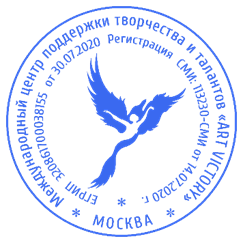 